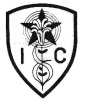 INSTITUTO INMACULADA CONCEPCION VALDIVIAENGLISH DEPARTMENTMiss Carol Eckhardt  / Miss Ximena VeraENGLISH AS A FOREIGN LANGUAGE LEARNING HANDOUT unit 1 “‘I will strive to impregnate my whole day of a gentle joy’ (MPvM)Instructions: First read the visual explanation and examples carefully.Use Dictionary to check new vocabulary.https://dictionary.cambridge.org/es-LA/dictionary/english/oxfordTake your time to work, do not hurry up.Name: _____________________________________    Grade: 7 básico A-B                Date: April 2020Capacity: Logical Reasoning / Written Expression / 	         Skills: Identify /  Write			            Content: There is / There isn’t / There are / There aren’tValue: Liberty                                                      Attitude: Autonomy 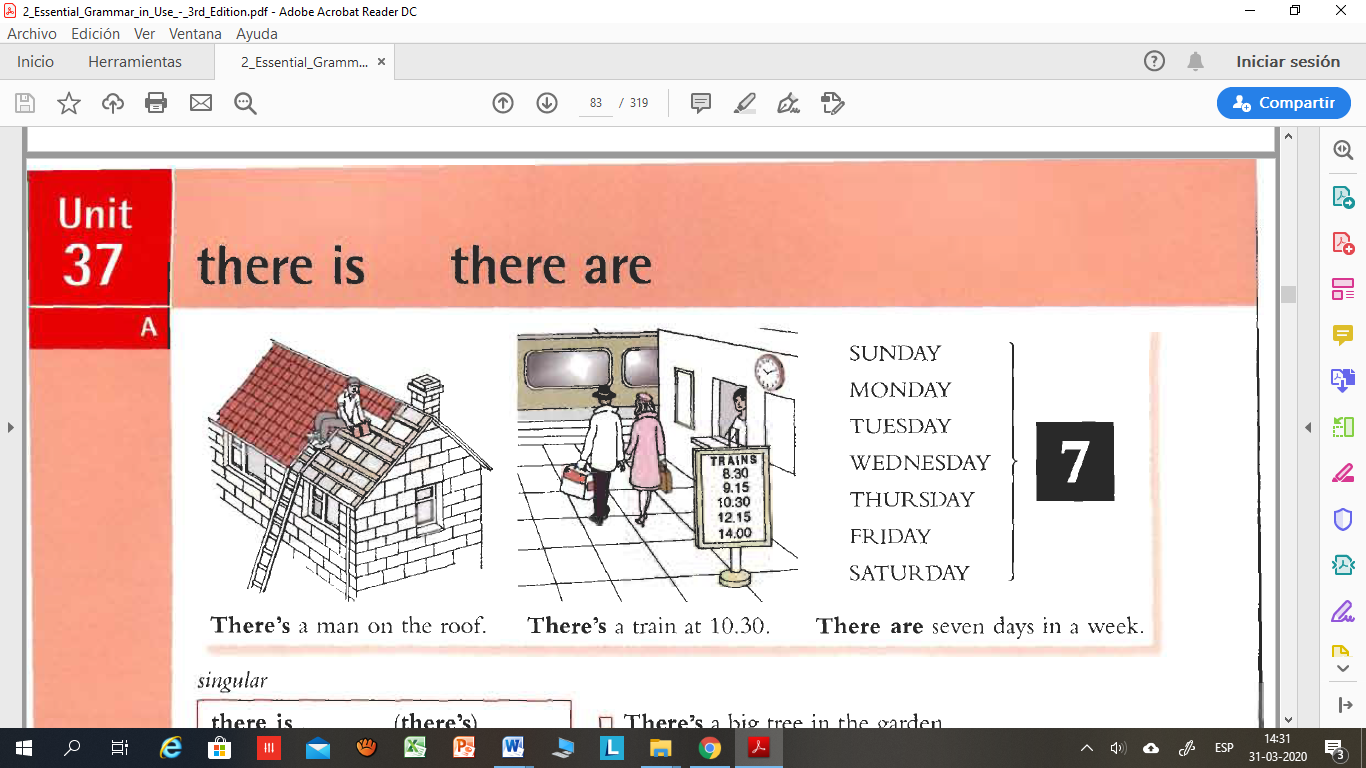 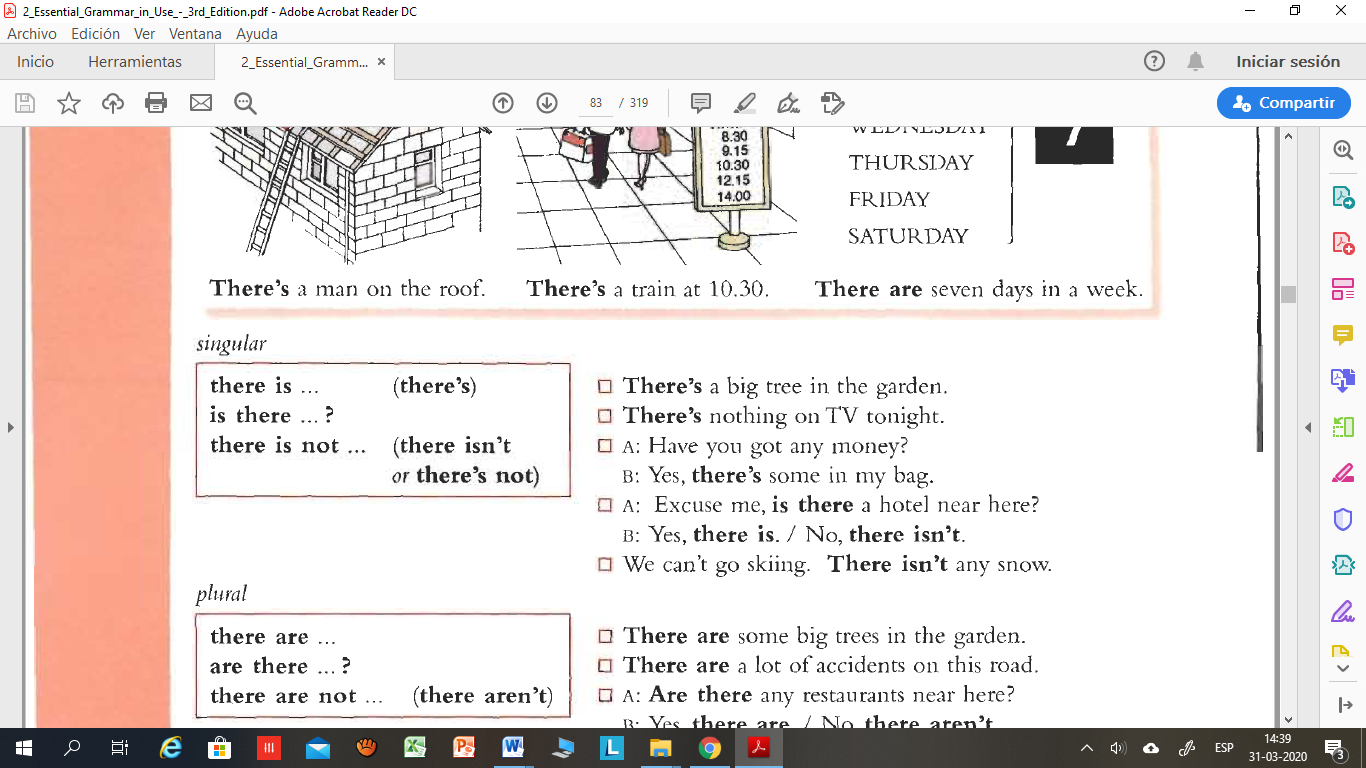 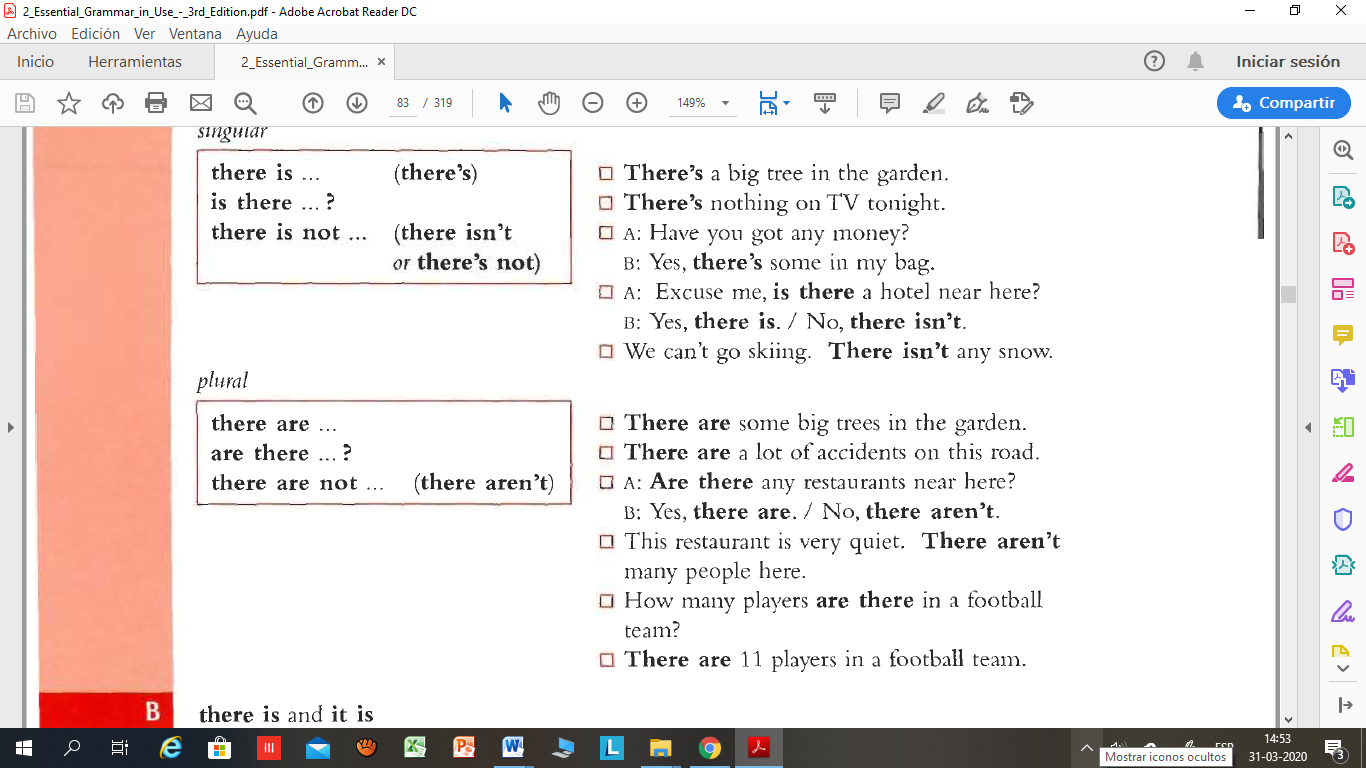 IDENTIFY There is / There are by completing the following sentences working with AUTONOMY.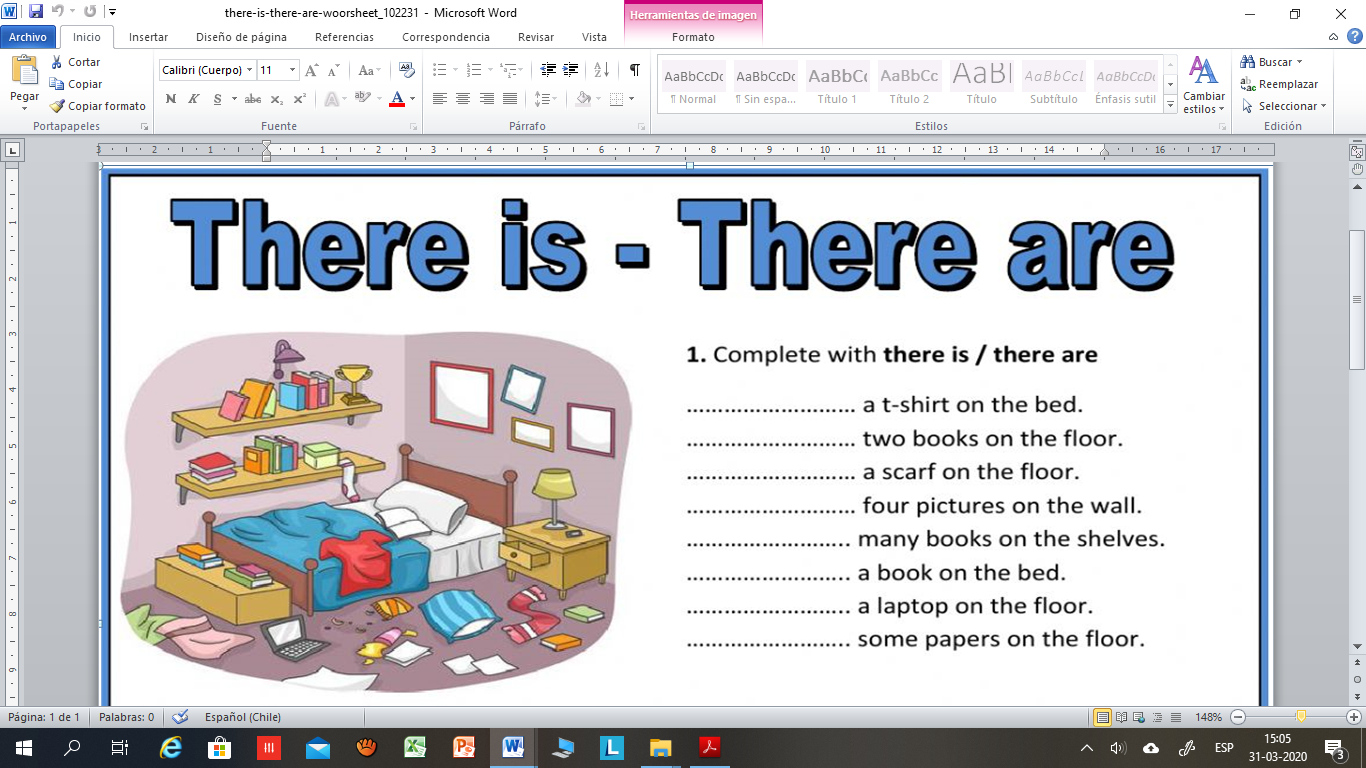 IDENTIFY positive and negative sentences by answering the questions.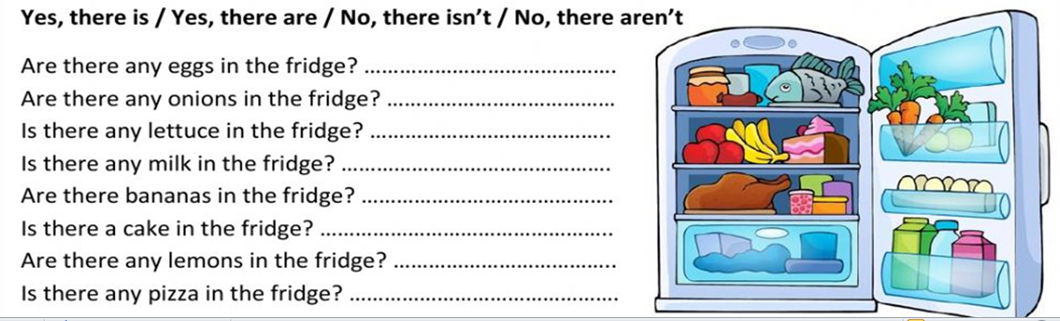 IDENTIFY There is/There are by looking at the pictures and choosing a face.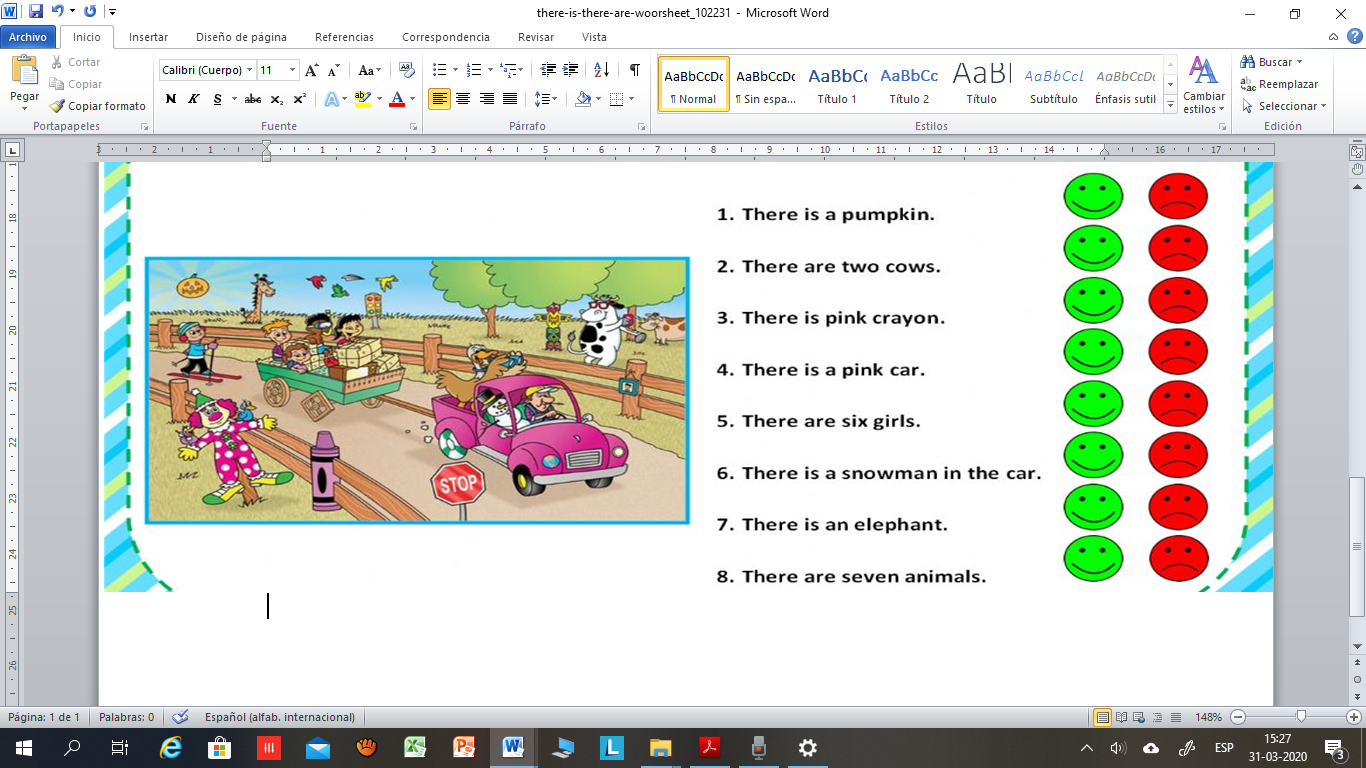 WRITE sentences with There is/ There isn’t/ There are/ There aren’t.  Five sentences each using the picture below.THERE IS________________________________________________________________________________________________________________________________________________________________________________________________________________________________________________________________________________________________________________________________________________________________________________________________________________________________________________________THERE ISN’T________________________________________________________________________________________________________________________________________________________________________________________________________________________________________________________________________________________________________________________________________________________________________________________________________________________________________________________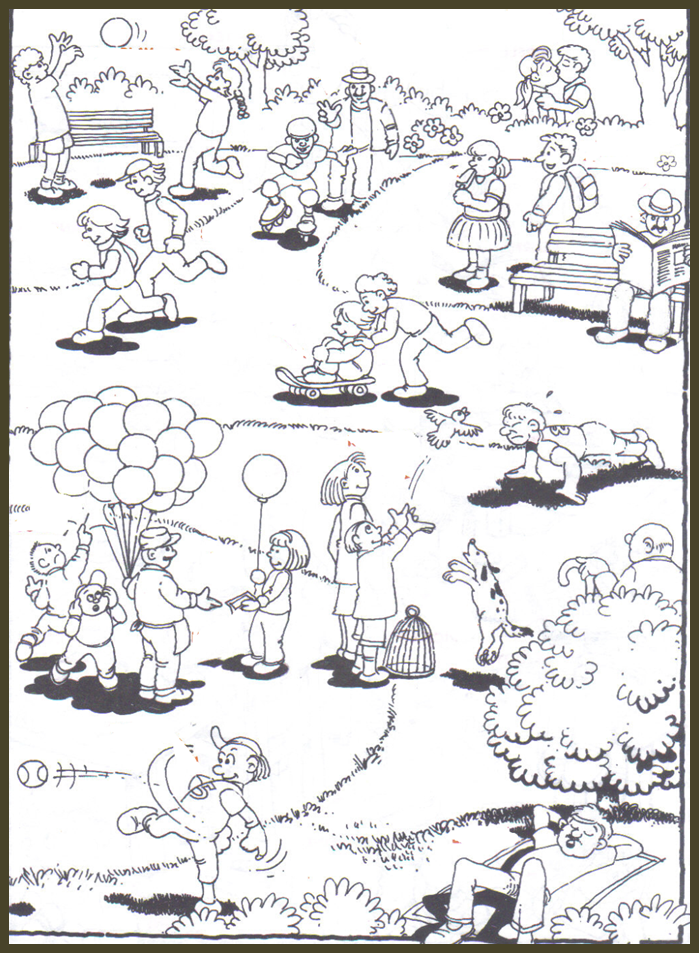 THERE ARE__________________________________________________________________________________________________________________________________________________________________________________________________________________________________________________________________________________________________________________________________________________________________________________________________________________________________________________________________________________________________________THERE AREN’T__________________________________________________________________________________________________________________________________________________________________________________________________________________________________________________________________________________________________________________________________________________________________________________________________________________________________________________________________________________________________________